Муниципальное Дошкольное образовательное        учреждение г. Хабаровска «Детский сад №48»Духовникова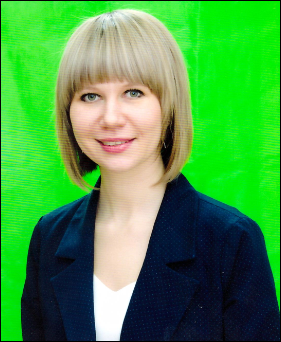 Екатерина Николаевна Должность в ДОУ:     Воспитатель                                                                          Педагогическое кредо:  «Пускай мне не суждено совершить   человеческий подвиг, но я горжусь                                 тем, что люди мне доверили самое                  дорогое -своих детей!»        Девиз: Воспитатель сам должен быть воспитан (Карл Маркс)Образование: ДВИИЯ Лингвист, переводчик английского языка 2009 г.Профессиональная переподготовка: Педагогическая деятельность по реализации программ дошкольного образования-квалификация: Воспитатель детей дошкольного возраста 29 декабря 2017гСтаж работы: общий 14 лет, педагогический 4 года.КПК: Развитие профессиональной компетентности воспитателя ДОО в соответствии с профстандартом 2020г.КПК: Педагогическая диагностика в соответствии с ФГОС 2022 г. ДО: методы, приемы, технологии.                                                        